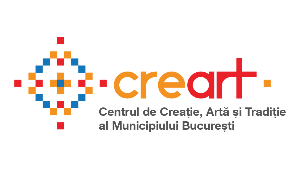 Condiții de înscriere la Târgul de Crăciun București, 2017Definirea termenilor:Organizator- Creart- Centru de Creație, Artă și Tradiție al Municipiului BucureștiAplicant- persoană fizică, entitate juridică ce se înscrie pentru obținerea unui loc de expozant în cadrul Târgului de Crăciun BucureștiAplicantul a citit și înțelege procedura de înscriere transmisă de Organizator pe site-ul www.Creart.ro.Aplicantul formularului de înscriere prezintă documentele de identificare legală și informații reale privind procesul de producție din care au rezultat produsele pe care dorește să le comercializeze la Târgul de Crăciun București.Aplicantul întelege și își asuma faptul că toate Informatiile, fotografiile, menționate în formularul de înscriere sunt reale și nu pot fi modificate pe parcursul procesului de înscriere sau ulterior procesului de selectie.Solicitantul ce va depune un dosar ce este clasat  ca fiind incomplet are la dispozitie maxim 24  de ore de la depunere pentru a transmite documentele sau informațiile lipsa. Acesta va fi notificat în scris, prin email, de aceste documente lipsă, de către un reprezentant al Organizatorului. Daca este depășit intervalul de timp comunicat, dosarul este respins și clasat ca Respins-Incomplet în lista publicată a doua zi pe site-ul www.creart.ro.Dosarele complete vor primi număr de înregistrare și vor fi publicate pe site-ul creart.Doar dosarele complete și înregistrate vor intra în procesul de selecție. Dacă în urma procesului de selecție și dupa publicarea rezultatelor finale (dupa soluționarea contestațiilor), aplicantul se regăsește pe lista celor admiși, vor fi contactați de către un reprezentant al Organizatorului, în termen de 48 de ore de la publicarea listelor.În eventualitatea în care dosarul va fi respins de către comisia de selecție, aplicantul întelege și își asuma termenul pe care îl are la dispoziție și modalitatea de  transmitere a contestațiilor, comunicate în procedura generală de participare.Organizatorul va transmite doar în scris motivația respingerii dosarului, la adresa comunicată de către aplicant în formularul de înscriere. Orice altă încercare de abordare/formă de comunicare sau insistențe verbale sau scrise la adresa membrilor comisiei sau reprezentanți ai Organizatorului, dupa soluționarea contestațiilor, nu vor fi luate în considerare și sunt considerate hărțuiri, ce pot fi sancționate conform prevederilor legale (Noul Cod Penal 2009-Art 208- Secțiunea Partea specială).Am citit condițiile de înscriere și sunt de acord cu acestea.Da, sunt de acordNume Aplicant și semnatura:Data:Formular de înscriere pentru categoria „Produse nealimentare”: artizani, meșteri populari, artiști plastici, designeriTârgul de Crăciun București01 – 27 decembrie, Piața ConstituțieiParticiparea în calitate de expozant în cadrul evenimentului se realizează prin completarea formularului, transmiterea tuturor documentelor solicitate și selectarea expozantului de către comisia de selecție.În completarea formularului trebuie să oferiți informații suficiente, relevante activității dumneavoastră și să vă încadrați într-una dintre categoriile enumerate în formular.  Dacă organizatorul are îndoieli asupra calității sau veridicității produselor din maniera în care au fost prezentate în formularul de înscriere, își rezervă dreptul de a plasa expozantul înscris într-o altă categorie.Expozanții înscriși ce vor fi acceptați în urma procesului de selecție, vor ocupa un spațiu alocat  de către organizator, ținând cont de nevoile logistice ale acestuia.Expozanții trebuie sa tină cont de tematica evenimentului, de tradiția acestuia și să-si adapteze gama de produse la rigorile impuse de acestea.____________________________________________________________________________________________________________________________________________________________________________________________________________________________________________________________________________________________________________________________________________________________________________________________________________________________________________________________________________________________________________________________________________________________________________________________________________________________________________________________________________________________________________________________________________________________________________________________________________________________________________________________________________________________________________________________________________________________________________________________________________________________________________________________________________________________________________________________________________________________________________________________________________________________________________________________________________________________________________________________________________________________________________________________________________________________________________________________________________________________________________________________________________________________________________________________________________________________________________________________________________________________________________________________________________________________________________________________________________________________________________________________________________________________________________________________________________________________________________________________________________________________________________________________Condiții generale de înscriere*Formular de înscriere*Minim 5 fotografii ale produselor*Minim 5 fotografii ale standului de la un eveniment anterior*Minim 5 fotografii ale locului/atelierului/ laboratorului de producție (excepție categoria B3) *Alte documente/mostre de prezentare____________________________________________________Declarație de Autenticitate*Certificat de atestare fiscalal, emis de ANAF*Copie Certificat de Înregistrare Fiscală (unde este cazul)*Copie C.I administrator/presedinte sau a persoanei fizice înscrise*Atestat de Meșter Popular (pentru persoanele fizice înscrise)Toate detaliile și informațiile oferite în prezentul formular sunt confidențiale. Informațiile sunt păstrate în dosarul de aplicare în format fizic și electronic în baza de date creart. Informațiile oferite pot sta la baza unor eventuale referințe în organizarea evenimentelor viitoare.Organizatorul poate prelua imagini de pe site-ul sau pagina de Facebook a expozantului pentru a promova produsele și standul acestuia pe rețelele sociale ale evenimentului.           Da, sunt de acord!						                                         Nu, nu sunt de acord!Prin completarea acestui formular, confirm că am citit și înțeles toate secțiunile acestuia. De asemenea, confirm că toate detaliile și materialele atașate sunt corecte și reale. Înțeleg că falsificarea informațiilor din dosarul de aplicare și o înregistrare ulterioară cu aceleași date, conduc la excluderea din procesul de selecție. Nume și Prenume: Semnătură: Data: Declarație de Autenticitate Vă rugăm să explicați în detaliu procesul de realizare al produselor pe care doriți să le comercializați și implicarea dumneavoastră în producerea lor:____________________________________________________________________________________________________________________________________________________________________________________________________________________________________________________________________________________________________________________________________________________________________________________________________________________________________________________________________________________________________________________________________________________________________________________________________________________________________________________________________________________________________________________________________________________________________________________________________________________________________________________________________________________________________________________________________________________________________________________________________________________________________________________________________________________________________________________________________________________________________________________________________________________________________________________________________________________________________________________________________________________________________________________________________________________________________________________________________________________________________________________________________________________________________________________________________________________________________________________________________________________________________________________________________________________________________________________________________________________________________________________________________________________________________________________________________________________________________________________________________________________________________________________________Produse nealimentare               Sunt designer-ul și/sau creatorul și/sau producătorul obiectelor, produselor vândute în cadrul evenimentului pentru care am aplicat.Nume și Prenume:Denumire Expozant:  Data:Informații ale persoanei care completează formularul:Informații ale persoanei care completează formularul:*Nume*Prenume*Adresă:*Nr. telefon (1):  Nr. telefon (2):*Adresă e-mail:*Funcția:Informații personalitate juridică:Informații personalitate juridică:*Denumirea pers.   juridică:*Sediu social:*Nr. telefon:*Adresă e-mail:  Facebook:B1Artiști și MeșteșugariCategoria include expozanți care realizează în totalitate produsul finit și prelucrează toate elementele componente ale acestuia. Categoria include expozanți care realizează în totalitate produsul finit și prelucrează toate elementele componente ale acestuia. B2Produse handmadeCategoria include expozanți care folosesc elemente cumpărate în realizarea produsului finit. Exemple: Produse specifice culturii si traditiei românești, din materiale precum: ceramică, piele, sticlă etc. cumpărate, dar personalizate de către expozant;Accesorii și bijuterii realizate de către expozant, dar care conțin elemente cumpărate adăugate în realizarea produsului finit;Producerea în cantități limitate a unui produs de către un terț pe baza design-ului creat de către expozant: felicitări, magneți etc.Categoria include expozanți care folosesc elemente cumpărate în realizarea produsului finit. Exemple: Produse specifice culturii si traditiei românești, din materiale precum: ceramică, piele, sticlă etc. cumpărate, dar personalizate de către expozant;Accesorii și bijuterii realizate de către expozant, dar care conțin elemente cumpărate adăugate în realizarea produsului finit;Producerea în cantități limitate a unui produs de către un terț pe baza design-ului creat de către expozant: felicitări, magneți etc.B3Produse handmade cumpărateCategoria include expozanți care cumpără produse create și realizate (manual, de preferință) de către alte persoane și care demonstrează o calitate superioară de design și producție.Categoria include expozanți care cumpără produse create și realizate (manual, de preferință) de către alte persoane și care demonstrează o calitate superioară de design și producție.B4Produse naturiste de îngrijireCategoria include expozanți care realizează produse naturiste de îngrijire.Categoria include expozanți care realizează produse naturiste de îngrijire.Categorii produse nealimentare - Selectați categoria în care considerați că vă încadrați. Trebuie să vă încadrați doar într-una dintre categoriile de mai jos:Categorii produse nealimentare - Selectați categoria în care considerați că vă încadrați. Trebuie să vă încadrați doar într-una dintre categoriile de mai jos:B1Artiști și MeșteșugariB2Produse handmadeB3Produse handmade cumpărateB4Produse naturiste de îngrijire1.2.3.4.  5.6.7,